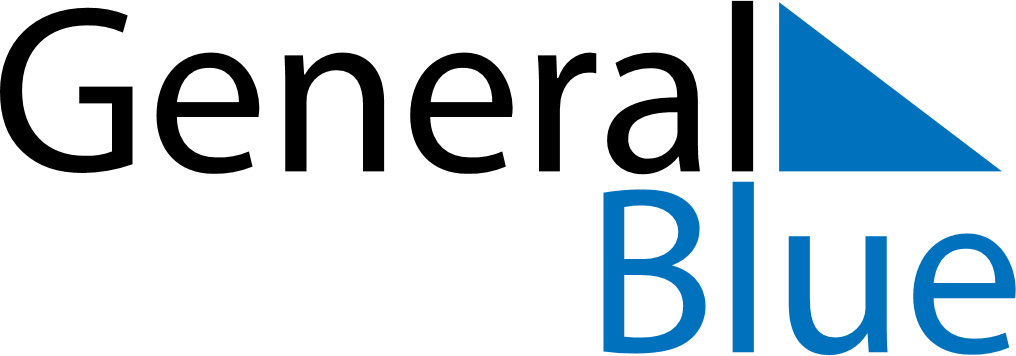 2019 - Q2Sweden 2019 - Q2Sweden 2019 - Q2Sweden 2019 - Q2Sweden 2019 - Q2Sweden 2019 - Q2Sweden AprilMONTUEWEDTHUFRISATSUNApril1234567April891011121314April15161718192021April22232425262728April2930AprilMayMONTUEWEDTHUFRISATSUNMay12345May6789101112May13141516171819May20212223242526May2728293031MayJuneMONTUEWEDTHUFRISATSUNJune12June3456789June10111213141516June17181920212223June24252627282930JuneApr 18: Maundy ThursdayJun 6: National DayApr 19: Good FridayJun 8: Whitsun EveApr 20: Easter SaturdayJun 9: PentecostApr 21: Easter SundayJun 10: Whit MondayApr 22: Easter MondayJun 21: Midsummer EveApr 30: Walpurgis NightJun 22: Midsummer DayMay 1: Labour DayMay 26: Mother’s DayMay 30: Ascension Day